ADORAZIONE EUCARISTICAORDINE SECOLARE DEI CARMELITANI SCALZISANTUARIO LA MADONNINA- CAPANNORI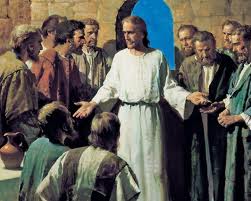         IO SONO L’UBBIDIENZA INCARNATA               DELLA VOLONTA’ DEL PADRE,FATTA CIBO PER NUTRIRE LE SUE CREATURE CON  IL PANE DELLA VITA ETERNALunedì 3 marzo  2014GUIDA:  in silenzio, dal profondo del nostro cuore e con piena fiducia  disponiamoci, COSÌ COME SIAMO, all’incontro con Gesù, ed Egli, che conosce anche il numero dei nostri capelli, che vede e che sa, e che comprende ogni nostra  singola situazione, ci concederà quello che è bene per noi. Insieme  preghiamo:  Maria madre nostra intercedi per noi.Ed ora, accompagnati da Maria SS., patrocinati da S. Giuseppe suo sposo, dagli Angeli e dai Santi,invochiamo su di noi la discesa dello Spirito Santo:VIENI, o Spirito Santo, Dito della Mano di Dio; VIENI e scrivi nei nostri cuori l’amore palpitante di Gesù, fatto uomo per noi; VIENI e immetti nei nostri cuori il desiderio ardente di gustare il cibo della vita eterna  AMEN.Accompagniamo L’ESPOSIZIONE EUCARISTICA con il canto n. 1 “T’ADORIAM OSTIA DIVINA”GUIDA:      Insieme:  Sii lodato e ringraziato ogni momentoo Santissimo e Divinissimo Sacramento, Gloria al Padre...ADORAZIONE SILENZIOSA 1° LETTORE    Dal Vangelo secondo Luca 8,19-21   Un giorno, sua madre e i suoi fratelli vennero a trovarlo; ma non potevano avvicinarlo a motivo della folla. Gli fu riferito: «Tua madre e i tuoi fratelli sono là fuori e vogliono vederti». Ma egli rispose loro: «Mia madre e i miei fratelli sono quelli che ascoltano la parola di Dio e la mettono in pratica».   Parola di DioPAUSA DI SILENZIOGUIDA:  Signore, ogni volta che professiamo la nostra fede in Te, noi  affermiamo di credere nel Padre, nel Figlio e nello Spirito Santo, le TRE persone divine, indissolubilmente unite in un’unica volontà, di libera obbedienza, al VOSTRO ESSERE AMORE.  Amore che circola in egual misura tra VOI e vi unifica in un SOLO DIO, NELLA VOSTRA ETERNITÀ, senza principio e senza fine. Ed in questa unicità di volontà, di desiderio di amore infinito e di ubbidienza in SE STESSO, DIO creò il mondo e fece l’uomo, persona vivente, di poco inferiore agli angeli,  scolpendo nel centro della sua anima, la propria immagine, ubbidiente e  trinitaria che lo rende a Lui somigliante.   2° LETTORE:    Santa Teresa di Gesù, in una delle sue relazioni, afferma: “Un giorno, appena comunicata, mi fu dato d'intendere che il corpo sacratissimo di Cristo vien ricevuto nell'interno dell'anima dallo stesso suo Padre. Compresi chiaramente che le tre divine Persone sono dentro di noi e che il Padre gradisce molto l'offerta che gli facciamo di suo Figlio, perché gli si offre la possibilità di trovare in Lui le sue delizie e le sue compiacenze anche sulla terra".Signore nostro Dio TU, avevI deposto la tua creatura, prodotta dal tuo amore, in un paradiso terrestre creato apposta per lei, perché, godendo delle bellezze di cui l’avevi circondata, esercitasse la propria libertà di dominio nell’uso del bene, nell’ubbidienza e nella libertà, secondo il suo essere, di persona fatta  a tua immagine per vivere con VOI, nel vostro amore, il godimento eterno del bene, in un rapporto di figliolanza con il suo CREATORE. “Quanto è grande la dignità dell’uomo creato a vostra immagine, o Signore Gesù”.PAUSA DI SILENZIOGUIDA: Questa gioia perfetta che risiede nell’ordine che è amore, durò poco, perché l’uomo ascoltando le lusinghe menzognere del demonio, che è negazione del bene, si lasciò tentare e disobbedendo si dette la morte. E TU L’AVEVI AVVISATO.La disobbedienza, peccato d’origine, con tutti gli altri che ne derivarono, soffocò la luce di cui era plasmato l’uomo con la polvere della terra. Ma poiché la TRIADE non voleva rinunciare alle sue creature, e perché l’uomo ritornasse in vita quale era, santo e giusto, Il Padre decretò l’incarnazione del Figlio.                      Breve riflessione del celebranteCanto  “E’ GIUNTA L’ORA   (pag. 8 alla fine dell’Adorazione)ADORAZIONE SILENZIOSA2°LETTORE: E TU Gesù, ubbidienza perfetta di volontà, per il tuo amore per noi,  per ridarci la vita, hai donato con il sacrificio della CROCE  la TUA VITA al PADRE.  E  quella tua vita ora è qui, in questa OSTIA, davanti a me, davanti a noi. In questa ostia, dove TU, IL TUTTO, ti sei annichilito per nutrirmi di te. Gesù, tu sei il nostro VIATICO DELLA VITA, sei il PASTORE BUONO che ci conduci al PADRE, sei l’AMORE NON AMATO, che bussa ai nostri cuori, che ripulisce la nostre anime per lenire il dolore del PADRE, che più  non vedeva la sua immagine trinitaria nelle sue creature. TU sei il nostro PANE QUOTIDIANO, inviato dal PADRE. TU  SEI IL NOSTRO MAESTRO BUONO,  che, nel  gesto di una madre che allatta al seno il proprio bambino, ci fai cogliere la logica sfolgorante di comprensione, altrimenti per noi inaccessibile, del tuo darti, del tuo essere e del tuo rimanere sempre uno in tutti: infatti, come la madre,  attraverso la specie del latte, pur rimanendo integra nella sua persona, nutre il figlio della sua stessa vita, così Tu, GESÙ, pur rimanendo uno nel PADRE, mediante lo SPIRITO, scendi sui nostri altari e, sotto la specie del pane e del vino, ti fai  cibo d’amore offerto al PADRE  per nutrire i suoi figli. TU, DIO vero da DIO vero, generato e non creato, MENTRE INTERO RIMANI,   sotto le specie del pane e del vino, somministri ai tuoi figli il latte dell’amore, il latte della vita eterna e, mentre intero SEI, E RIMANI UNO NEL PADRE E NELLO SPIRITO, così sotto la specie del pane e del vino, sei e rimani presente  in tutti i tabernacoli della terra, affinché ogni tua creatura possa attingere dal seno del PADRE il CIBO e la BEVANDA del suo amore che SEI TU, o VERBO INCARNATO, che SEI TU, o OLIO DI LUCERNA SEMPRE ACCESO, per coloro che, facendo la volontà del Padre, scopriranno il loro ritratto nel TUO CUORE, godendo già su questa terra il fidanzamento che ci preparerà per l’incontro finale del matrimonio, ricongiungimento di vita eterna, fra DIO e gli uomini fatti a sua immagine.PAUSA DI SILENZIO GUIDA: SIGNORE,  affinché  quando tu ritornerai sulla terra fatta nuova, possiamo  e sappiamo farci riconoscere, DONACI O PADRE DI FARE LA TUA VOLONTÀ.  Perché è solo nella tua volontà che il mondo potrà trovare  la pace e l’armonia e gustare già su questa terra la gioia di vivere nell’unità, l’attesa della nuova Gerusalemme. Dove finalmente l’amore delle tue creature si sposerà con lo sposo, nell’abbraccio che è fusione delle membra con il Corpo, nella beatifica visione dell’amore. Sì, perché TU SEI L’AMORE DEL PADRE, VENUTO NEL MONDO, UBBIDIENZA INCARNATA PER FARE LA SUA VOLONTA’.  3°LETTORE: GESU’, la tua bontà supera ogni limite di capacità espressiva della parola degli uomini. In ginocchio, umiliato/a e pentito/a, io ti chiedo perdono per me, per i miei fratelli, per tutti quei padri e quelle madri, che in nome di un amore egoistico di sé, senza curarsi dell’altro e dei figli, abbandonano, o inducono l’altro all’abbandono del tetto coniugale. Ti chiedo perdono per me e per miei fratelli per non aver parlato di te ai nostri figli, della tua primaria importanza nella nostra vita. Ti chiedo perdono, per i produttori, seminatori e esecutori di morte e accumulatori di ricchezze sulla morte e della fame  dei propri fratelli: CONVERTICI e PERDONACI o SIGNORE.Nel sincero pentimento dei nostri peccati, sento che oggi, TU, GESU’ sei qui per dire ad ognuno :  IO non guardo ai tuoi peccati che già ho per te espiati, ma AMAMI COME SEI, metti in questo amore, la buona volontà di rimanere nel MIO AMORE,  ed io che ti amo COME SONO, ti risponderò: tu mi sei padre, madre e sorella perché se stai con me, tu fai l’ubbidienza, tu pratichi l’umiltà, tu fai la VOLONTÀ DEL PADRE e anche tu come Maria, potrai dire: “Grandi cose ha fatto in me l’ONNIPOTENTE, perché ha guardato all’umiltà della sua serva e tutte le generazioni mi chiameranno beata”. Attendetemi con le lampade accese.GUIDA:  E per questo mio sentire, per me, per tutti noi qui presenti, per tutti i nostri cari, per ogni volta che veniamo a riceverti, ti prego con queste parole:“Oh Gesù! Io non son degno/a che tu venga dentro di me, ma potrei vivere senza di te? Io non son degno/a è vero, ma tu mi chiami per stringermi al tuo cuore e mi ripeti ancora che mi ami con infinito amore. Ed ecco che io rispondo al tuo richiamo soave o mio Gesù e ti ripeto che anch’io ti amo, ti amo sempre più.O dolce frutto dell’Eterno Amore, nutrimi di te, sii cibo e medicina per il mio cuore, viatico per me che sono fiaccato dal dolore e assediato dal nemico con furore. Ti prego, salvami o mio Signore.Io mi presento a te dolce Maria, vieni e prepara tu l’anima mia, per potermi presentare al mio Signore, con le vesti nuziali senza timore, lavami tu da tutte le sozzure, mondami tu con le tue mani pure, profuma tu tutto l’essere mio, col tuo profumo di Madre di Dio, rivestimi tu di Gesù Santo e ricoprimi o Mamma col tuo manto, ed il mio cuore indocile e carnale, trasformalo nel tuo cuore verginale per ricevere con esso il tuo Gesù, come lo ricevesti un giorno tu, per ricevere in me l’eucaristia OH! Fammi si, una PICCOLA MARIA.Adorazione silenziosaCELEBRANTE: 	PER I DONI DELLO SPIRITO SANTO,  PER INTERCESSIONE DI MARIA CONCEDI, O PADRE, A QUESTI TUOI FIGLI LA SAPIENZA DI FARE LA TUA VOLONTA’     AMEN.   PADRE NOSTROCanto n. 14 “Adoriamo il Sacramento”e reposizione del SantissimoE’ GIUNTA L’ORA1°  E giunta l’ora, Padre, per me:          2°  Erano tuoi, li hai dati a me      i miei amici affido a te.                            ed ora sanno che torno a Te.                   La vera vita, o Padre. Sei tu                    Hanno creduto: conservali tu     col Figlio tuo, Cristo Gesù.                       Nel tuo amore, nell’unità.3°  Tu mi ha mandato ai figli tuoi:        4°  Io sono in loro e tu in me:                                                          la tua parola è verità.                             Che sian perfetti nell’unità      E il loro cuore sia pieno di gioia:          e il mondo creda che tu mi      la gioia vera viene da Te                       hai mandato, li hai amati                                                                          come ami me                                                                                  